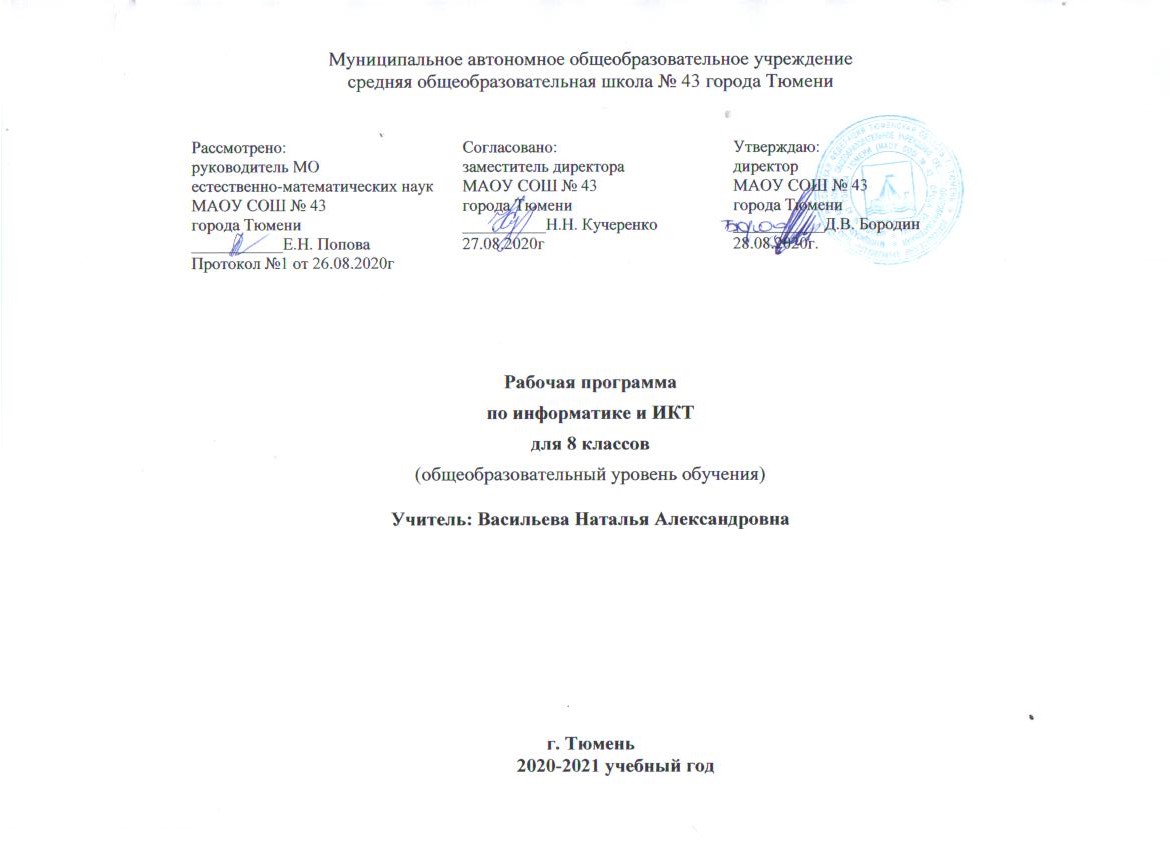 Пояснительная запискаРабочая программа по предмету «Информатика и ИКТ» для 8 класса составлена на основе федерального закона от 29.12.2012г № 273 – ФЗ «Об образовании в Российской Федерации» в соответствии с требованиями Федерального государственного образовательного стандарта основного  общего образования (приказ Министерства образования Российской Федерации от 05.03.2004 г. № 1089 «Об утверждении Федерального компонента государственных образовательных стандартов начального общего, основного общего и среднего (полного) общего образования»); с учётом примерной основной образовательной программы, согласно учебному плану МАОУ СОШ №  города Тюмени на 2020 – 2021 учебный год; с учетом интегративных связей с географией, биологией, русским языком, алгеброй; включает изучение актуальных тем для Тюменской области; с использованием методического комплекса:1. Учебник «Информатика» для 8 класса. Авторы: Семакин И. Г., Залогова Л.А., Русаков С. В., Шестакова Л. В. — М.: БИНОМ. Лаборатория знаний.2. Задачник-практикум (в 2 томах). Под редакцией И. Г. Семакина, Е. К. Хеннера. — М.: БИНОМ. Лаборатория знаний.3. Методическое пособие для учителя. Авторы: Семакин И. Г., Шеина Т. Ю. — М.: БИНОМ. Лаборатория знаний.4. Комплект цифровых образовательных ресурсов (далее ЦОР), размещенный в Единой коллекции ЦОР: http://school-collection.edu.ru/5. Комплект дидактических материалов для текущего контроля результатов обучения по информатике в основной школе, под ред. И. Г. Семакина (доступ через авторскую мастерскую И. Г. Семакина на сайте методической службы издательства: http://www.metodist.lbz.ru/ Изучение информатики в 8 классе направлено на достижение следующих целей:-	формированию целостного мировоззрения,  соответствующего современному  уровню развития науки и общественной практики за счет развития представлений об информации как важнейшем стратегическом ресурсе развития личности, государства, общества; понимания роли информационных процессов в современном мире; -	совершенствованию общеучебных и общекультурных навыков работы с информацией в процессе систематизации и обобщения имеющихся и получения новых знаний, умений и способов деятельности в области информатики и ИКТ; развитию навыков самостоятельной учебной деятельности школьников (учебного проектирования, моделирования, исследовательской деятельности и т.д.);-	воспитанию ответственного и избирательного отношения к информации с учетом правовых и этических аспектов ее распространения, воспитанию стремления к продолжению образования и созидательной деятельности с применением средств ИКТ.Для достижения комплекса поставленных целей в процессе изучения информатики в 8 классе необходимо решить следующие задачи:-	показать учащимся роль информации и информационных процессов в их жизни и в окружающем мире;-	организовать работу в виртуальных лабораториях, направленную на овладение первичными навыками исследовательской деятельности, получение опыта принятия решений и управления объектами с помощью составленных для них алгоритмов; -	создать условия для овладения основами продуктивного взаимодействия и сотрудничества со сверстниками и взрослыми: умения правильно, четко и однозначно формулировать мысль в понятной собеседнику форме; умения выступать перед аудиторией, представляя ей результаты своей работы с помощью средств ИКТ;-	включить в учебный процесс содержание, направленное на формирование у учащихся  основных общеучебных умений информационно-логического характера: анализ объектов и ситуаций;  синтез как составление целого из частей и самостоятельное достраивание недостающих компонентов; выбор оснований и критериев для сравнения, сериации, классификации объектов;  обобщение и сравнение данных; подведение под понятие, выведение следствий; установление причинно-следственных связей; построение логических цепочек рассуждений и т.д.;-	создать условия для овладения основными универсальными умениями информационного характера: постановка и формулирование проблемы; поиск и выделение необходимой информации, применение методов информационного поиска; структурирование и визуализация информации; выбор наиболее эффективных способов решения задач в зависимости от конкретных условий; самостоятельное создание алгоритмов деятельности при решении проблем творческого и поискового характера;-	сформировать у учащихся  умения организации собственной учебной деятельности, включающими: целеполагание как постановку учебной задачи на основе соотнесения того, что уже известно, и того, что требуется установить; планирование – определение последовательности промежуточных целей с учетом конечного результата, разбиение задачи на подзадачи,  разработка последовательности и структуры действий,  необходимых для достижения цели при помощи фиксированного набора средств; прогнозирование – предвосхищение результата; контроль – интерпретация полученного результата, его соотнесение с имеющимися данными с целью установления соответствия или несоответствия (обнаружения ошибки); коррекция – внесение необходимых дополнений и корректив в план действий в случае обнаружения ошибки;  оценка – осознание учащимся того, насколько качественно им решена учебно-познавательная задача; -	сформировать у учащихся  умения и навыки информационного моделирования как основного метода приобретения знаний: умение преобразовывать объект из чувственной формы в пространственно-графическую или знаково-символическую модель; умение строить разнообразные информационные структуры для описания объектов; умение «читать» таблицы, графики, диаграммы, схемы и т.д., самостоятельно перекодировать информацию из одной знаковой системы в другую; умение выбирать форму представления информации в зависимости от стоящей задачи,  проверять адекватность модели объекту и цели моделирования;-	сформировать у учащихся широкий спектр умений и навыков: использования средств информационных и коммуникационных технологий для сбора, хранения, преобразования и передачи различных видов информации; овладения способами и методами освоения новых инструментальных средств; -	сформировать у учащихся основные умения и навыки самостоятельной работы, первичные умения и навыки исследовательской деятельности, принятия решений и управления объектами с помощью составленных для них алгоритмов; -	сформировать у учащихся умения и навыки продуктивного взаимодействия и сотрудничества со сверстниками и взрослыми: умения правильно, четко и однозначно формулировать мысль в понятной собеседнику форме; умения работы в группе; умения выступать перед аудиторией, представляя ей результаты своей работы с помощью средств ИКТ.Общая характеристика учебного предмета, курса в учебном плане.Курс нацелен на формирование умений фиксировать информацию об окружающем мире; искать, анализировать, критически оценивать, отбирать информацию; организовывать информацию; передавать информацию; проектировать объекты и процессы, планировать свои действия; создавать, реализовывать и корректировать планы. Изучение информатики и информационно-коммуникационных технологий в 7-9 классах направлено на достижение следующих целей: освоение знаний, составляющих основу научных представлений об информации, информационных процессах, системах, технологиях и моделях; овладение умениями работать с различными видами информации с помощью компьютера и других средств информационных и коммуникационных технологий (ИКТ). Организовывать собственную информационную деятельность и планировать ее результаты; развитие познавательных интересов, интеллектуальных и творческих способностей средствами ИКТ; воспитание ответственного отношения к информации с учетом правовых и этических аспектов ее распространения; избирательного отношения к полученной информации; выработка навыков применения средств ИКТ в повседневной жизни, при выполнении индивидуальных и коллективных проектов, в учебной деятельности, дальнейшем освоении профессий, востребованных на рынке труда. Основные задачи программы: систематизировать подходы к изучению предмета; сформировать у учащихся единую систему понятий, связанных с созданием, получением, обработкой, интерпретацией и хранением информации; научить пользоваться распространенными прикладными пакетами; показать основные приемы эффективного использования информационных технологий; сформировать логические связи с другими предметами, входящими в курс среднего образования. Данный курс призван обеспечить базовые знания учащихся, т.е. сформировать представления о сущности информации и информационных процессов, развить логическое мышление, являющееся необходимой частью научного взгляда на мир, познакомить учащихся с современными информационными технологиями.Описание места учебного предмета, курса в учебном плане.Рабочая программа рассчитана на 34 учебных часа (1 ч. в неделю).Требования к уровню подготовки учащихся, обучающихся по данной программе.В результате изучения курса «Информатика и ИКТ» в соответствии с требованиями Приказа Минобразования России от 05.03.2004 N 1089 (ред. от 23.06.2015) "Об утверждении федерального компонента государственных образовательных стандартов начального общего, основного общего и среднего (полного) общего образования" ученик должен:знать/понимать:виды информационных процессов; примеры источников и приемников информации;единицы измерения количества и скорости передачи информации; принцип дискретного (цифрового) представления информации;основные свойства алгоритма, типы алгоритмических конструкций: следование, ветвление, цикл;понятие вспомогательного алгоритма;программный принцип работы компьютера;назначение и функции, используемых информационных и коммуникационных технологий;уметь:выполнять базовые операции над объектами: цепочками символов, числами, списками, деревьями; проверять свойства этих объектов; выполнять и строить простые алгоритмы;оперировать информационными объектами, используя графический интерфейс: открывать, именовать, сохранять объекты, архивировать и разархивировать информацию, пользоваться меню и окнами, справочной системой; предпринимать меры антивирусной безопасности;оценивать числовые параметры информационных объектов и процессов: объем памяти, необходимый для хранения информации; скорость передачи информации;создавать информационные объекты, в том числе:структурировать текст, используя нумерацию страниц, списки, ссылки, оглавления; проводить проверку правописания; использовать в тексте таблицы, изображения;создавать и использовать различные формы представления информации: формулы, графики, диаграммы, таблицы (в том числе динамические, электронные, в частности - в практических задачах), переходить от одного представления данных к другому;создавать рисунки, чертежи, графические представления реального объекта, в частности, в процессе проектирования с использованием основных операций графических редакторов, учебных систем автоматизированного проектирования; осуществлять простейшую обработку цифровых изображений;создавать записи в базе данных;создавать презентации на основе шаблонов;искать информацию с применением правил поиска (построения запросов) в базах данных, компьютерных сетях, некомпьютерных источниках информации (справочниках и словарях, каталогах, библиотеках) при выполнении заданий и проектов по различным учебным дисциплинам;- пользоваться персональным компьютером и его периферийным оборудованием (принтером, сканером, модемом, мультимедийным проектором, цифровой камерой, цифровым датчиком); следовать требованиям техники безопасности, гигиены, эргономики и ресурсосбережения при работе со средствами информационных и коммуникационных технологий; использовать приобретенные знания и умения в практической деятельности и повседневной жизни для:- создания простейших моделей объектов и процессов в виде изображений и чертежей, динамических (электронных) таблиц, программ (в том числе в форме блок-схем);- проведения компьютерных экспериментов с использованием готовых моделей объектов и процессов;- создания информационных объектов, в том числе для оформления результатов учебной работы;- организации индивидуального информационного пространства, создания личных коллекций информационных объектов;- передачи информации по телекоммуникационным каналам в учебной и личной переписке, использования информационных ресурсов общества с соблюдением соответствующих правовых и этических норм.Содержание учебного предмета, курса.Передача информации в компьютерных сетях (8 ч).Компьютерные сети: виды, структура, принципы функционирования, технические устройства. Скорость передачи данных.Информационные услуги компьютерных сетей: электронная почта, телеконференции, файловые архивы и пр. Интернет. WWW — «Всемирная паутина». Поисковые системы Интернет. Архивирование и разархивирование файлов.Практика на компьютере: работа в локальной сети компьютерного класса в режиме обмена файлами; работа в Интернете (или в учебной имитирующей системе) с почтовой программой, с браузером WWW, с поисковыми программами; работа с архиваторами. Знакомство с энциклопедиями и справочниками учебного содержания в Интернете (с использованием отечественных учебных порталов). Копирование информационных объектов из Интернета (файлов, документов). Создание простой Web-страницы с помощью текстового процессора.Учащиеся должны знать:что такое компьютерная сеть;в чем различие между локальными и глобальными сетями;назначение основных технических и программных средств функционирования сетей: каналов связи, модемов, серверов, клиентов, протоколов;назначение основных видов услуг глобальных сетей: электронной почты, телеконференций, файловых архивов и др;что такое Интернет; какие возможности предоставляет пользователю «Всемирная паутина» — WWW.Учащиеся должны уметь:осуществлять обмен информацией с файл-сервером локальной сети или с рабочими станциями одноранговой сети;осуществлять прием/передачу электронной почты с помощью почтовой клиент-программы;осуществлять просмотр Web-страниц с помощью браузера;осуществлять поиск информации в Интернете, используя поисковые системы;работать с одной из программ-архиваторов.Математические основы информатики (ч).История чисел и систем счисления. Общие сведения о системах счисления.Двоичная система счисления. Двоичная арифметика.Восьмеричная и шестнадцатеричная системы счисления. Компьютерные системы счисления.Правило перевода десятичных чисел в систему счисления с основанием q.Представления целых и вещественных чисел.Высказываание. Логические операции.Построение таблиц истинности для логических выражений.Свойства логических операций.Решение логических задач.Информационное моделирование (4 ч).Информация и ее виды. Восприятие информации человеком. Информационные процессы. Измерение информации. Единицы измерения информации. Понятие модели; модели натурные и информационные. Назначение и свойства моделей.Виды информационных моделей: вербальные, графические, математические, имитационные. Табличная организация информации. Области применения компьютерного информационного моделирования.Практика на компьютере: работа с демонстрационными примерами компьютерных информационных моделей.Учащиеся должны знать:что такое модель; в чем разница между натурной и информационной моделями;какие существуют формы представления информационных моделей (графические, табличные, вербальные, математические).Учащиеся должны уметь:приводить примеры натурных и информационных моделей;ориентироваться в таблично организованной информации;описывать объект (процесс) в табличной форме для простых случаев;Хранение и обработка информации в базах данных (10 ч).Понятие базы данных (БД), информационной системы. Основные понятия БД: запись, поле, типы полей, ключ. Системы управления БД и принципы работы с ними. Просмотр и редактирование БД.Проектирование и создание однотабличной БД.Условия поиска информации, простые и сложные логические выражения. Логические операции. Поиск, удаление и сортировка записей.Практика на компьютере: работа с готовой базой данных: открытие, просмотр, простейшие приемы поиска и сортировки; формирование запросов на поиск с простыми условиями поиска; логические величины, операции, выражения; формирование запросов на поиск с составными условиями поиска; сортировка таблицы по одному и нескольким ключам; создание однотабличной базы данных; ввод, удаление и добавление записей.Знакомство с одной из доступных геоинформационных систем (например, картой города в Интернете).Учащиеся должны знать:что такое база данных, СУБД, информационная система;что такое реляционная база данных, ее элементы (записи, поля, ключи); типы и форматы полей;структуру команд поиска и сортировки информации в базах данных;Учащиеся должны уметь:открывать готовую БД в одной из СУБД реляционного типа;организовывать поиск информации в БД;редактировать содержимое полей БД;сортировать записи в БД по ключу;добавлять и удалять записи в БД;создавать и заполнять однотабличную БД в среде СУБД.Табличные вычисления на компьютере (10 ч).Двоичная система счисления. Представление чисел в памяти компьютера.Табличные расчеты и электронные таблицы. Структура электронной таблицы, типы данных: текст, число, формула. Адресация относительная и абсолютная. Встроенные функции. Методы работы с электронными таблицами.Построение графиков и диаграмм с помощью электронных таблиц.Математическое моделирование и решение задач с помощью электронных таблиц.Практика на компьютере: работа с готовой электронной таблицей: просмотр, ввод исходных данных, изменение формул; создание электронной таблицы для решения расчетной задачи; решение задач с использованием условной и логических функций; манипулирование фрагментами ЭТ (удаление и вставка строк, сортировка строк). Использование встроенных графических средств.Численный эксперимент с данной информационной моделью в среде электронной таблицы.Учащиеся должны знать:что такое электронная таблица и табличный процессор;основные информационные единицы электронной таблицы: ячейки, строки, столбцы, блоки и способы их идентификации;какие типы данных заносятся в электронную таблицу;как табличный процессор работает с формулами;основные функции (математические, статистические), используемые при записи формул в ЭТ;графические возможности табличного процессораУчащиеся должны уметь:открывать готовую электронную таблицу в одном из табличных процессоров;редактировать содержимое ячеек;осуществлять расчеты по готовой электронной таблице;выполнять основные операции манипулирования с фрагментами ЭТ: копирование, удаление, вставку, сортировку;получать диаграммы с помощью графических средств табличного процессора;создавать электронную таблицу для несложных расчетов.Тематическое планирование с определением основных видов учебной деятельности, внеурочной деятельности.Передача информации в компьютерных сетях (3 ч).Осуществление обмена информацией с файл-сервером локальной сети или с рабочими станциями одноранговой сети. Осуществление приема/передачи электронной почты с помощью почтовой клиент-программы. Осуществление просмотра Web-страниц с помощью браузера. Поиск информации в Интернете, используя поисковые системы. Работа с одной из программ-архиваторов.Информационное моделирование (3 ч).Работа с демонстрационными примерами компьютерных информационных моделей. Выбор форм представления информационных моделей (графические, табличные, вербальные, математические). Ориентирование в таблично организованной информации. Описание объектов (процессов) в табличной форме для простых случаев.Математические основы информатики (ч).Ознакомление с различными системами счисления. Перевод чисел из двоичной системы счисления в десятичную. Перевод десятичных чисел в систему счисления с основанием q. Перевод чисел между двоичной, восьмеричной и шестнадцатеричной системами счисления. Представления целых и вещественных чисел в памяти компьютера. Построение таблиц истинности для логических выражений. Решение логических задач.Табличные вычисления на компьютере (10 ч).Работа с готовой электронной таблицей: просмотр, ввод исходных данных, изменение формул; создание электронной таблицы для решения расчетной задачи. Решение задач с использованием условной и логических функций; манипулирование фрагментами ЭТ (удаление и вставка строк, сортировка строк). Использование встроенных графических средств.Проведение численного эксперимента с данной информационной моделью в среде электронной таблицы.Хранение и обработка информации в базах данных (10 ч).Работа с готовой базой данных: открытие, просмотр, простейшие приемы поиска и сортировки. Формирование запросов на поиск с простыми условиями поиска; логические величины, операции, выражения. Формирование запросов на поиск с составными условиями поиска. Сортировка таблицы по одному и нескольким ключам. Создание однотабличной базы данных. Ввод, удаление и добавление записей.Знакомство с одной из доступных геоинформационных систем (например, картой города в Интернете).Описание учебно-методического обеспечения образовательного процесса.Технические средства обученияНоутбуки LenovoСканерПринтер лазерный3D-Принтер «Davinci»Интерактивная доска ScreenMediaФото- и видеокамера цифроваяМикрофонМультимедийный проекторМодем ASDLУстройства вывода звуковой информации – наушники для индивидуальной работы со звуковой информацией, колонки для озвучивания всего класса.Web-камера.Электронные материалы для учителя и учащихся: www.school-collection.edu.ru Программные средстваОперационная система Windows.Антивирусная программа Антивирус Касперского. Программа-архиватор WinRar.Клавиатурный тренажер «Руки солиста».Интегрированное офисное приложение МS Office 2007.Программа-переводчик.Система оптического распознавания текста АВВYY Fine Reader 8.0 Sprint.Графические редакторы: InkscapeБраузеры Google Chrome, Яндекс.Графический учебный исполнитель.Мультимедиа проигрыватель.Система программирования Pascal ABCСистема тестирования.Планируемые результаты изучения учебного предмета, курса.В соответствии с ФГОС, изучение информатики в основной школе должно обеспечить: y формирование информационной и алгоритмической культуры; формирование представления о компьютере как универсальном устройстве обработки информации; развитие основных навыков и умений использования компьютерных устройств; y формирование представления об основных изучаемых понятиях: информация, алгоритм, модель — и их свойствах; y развитие алгоритмического мышления, необходимого для профессиональной деятельности в современном обществе; развитие умений составить и записать алгоритм для конкретного исполнителя; формирование знаний об алгоритмических конструкциях, логических значениях и операциях; знакомство с одним из языков программирования и основными алгоритмическими структурами — линейной, условной и циклической; y формирование умений формализации и структурирования информации, умения выбирать способ представления данных в соответствии с поставленной задачей — таблицы, схемы, графики, диаграммы, с использованием соответствующих программных средств обработки данных; y формирование навыков и умений безопасного и целесообразного поведения при работе с компьютерными программами и в Интернете, умения соблюдать нормы информационной этики и права.Календарно-тематическое планирование. Нормы оценок.Контроль предполагает выявление уровня освоения учебного материала при изучении, как отдельных разделов, так и всего курса информатики и информационных технологий в целом.Текущий контроль усвоения материала осуществляется путем устного/письменного опроса. Периодически знания и умения по пройденным темам проверяются письменными контрольными или тестовых заданиями.При тестировании все верные ответы берутся за 100%, тогда отметка выставляется в соответствии с таблицей:При выполнении практической работы и контрольной работы:	Содержание и объем материала, подлежащего проверке в контрольной работе, определяется программой. При проверке усвоения материала выявляется полнота, прочность усвоения учащимися теории и умение применять ее на практике в знакомых и незнакомых ситуациях.	Отметка зависит также от наличия и характера погрешностей, допущенных учащимися.грубая ошибка – полностью искажено смысловое значение понятия, определения;погрешность отражает неточные формулировки, свидетельствующие о нечетком представлении рассматриваемого объекта;недочет – неправильное представление об объекте, не влияющего кардинально на знания, определенные программой обучения;мелкие погрешности – неточности в устной и письменной речи, не искажающие смысла ответа или решения, случайные описки и т.п.	Эталоном, относительно которого оцениваются знания учащихся, является обязательный минимум содержания информатики и информационных технологий. Требовать от учащихся определения, которые не входят в школьный курс информатики – это, значит, навлекать на себя проблемы, связанные нарушением прав учащегося («Закон об образовании»).	Исходя из норм (пятибалльной системы), заложенных во всех предметных областях выставляете отметка:«5» ставится при выполнении всех заданий полностью или при наличии 1-2 мелких погрешностей;«4» ставится при наличии 1-2 недочетов или одной ошибки:«3» ставится при выполнении 2/3 от объема предложенных заданий;«2» ставится, если допущены существенные ошибки, показавшие, что учащийся не владеет обязательными умениями поданной теме в полной мере (незнание основного программного материала):«1» – отказ от выполнения учебных обязанностей.	Устный опрос осуществляется на каждом уроке (эвристическая беседа, опрос). Задачей устного опроса является не столько оценивание знаний учащихся, сколько определение проблемных мест в усвоении учебного материала и фиксирование внимания учеников на сложных понятиях, явлениях, процессе.Оценка устных ответов учащихсяОтвет оценивается отметкой «5», если ученик:полно раскрыл содержание материала в объеме, предусмотренном программой;изложил материал грамотным языком в определенной логической последовательности, точно используя терминологию информатики как учебной дисциплины;правильно выполнил рисунки, схемы, сопутствующие ответу;показал умение иллюстрировать теоретические положения конкретными примерами;продемонстрировал усвоение ранее изученных сопутствующих вопросов, сформированность и устойчивость используемых при ответе умений и навыков;отвечал самостоятельно без наводящих вопросов учителя.	Возможны одна – две неточности при освещении второстепенных вопросов или в выкладках, которые ученик легко исправил по замечанию учителя.Ответ оценивается отметкой «4», если ответ удовлетворяет в основном требованиям на отметку «5», но при этом имеет один из недостатков:допущены один-два недочета при освещении основного содержания ответа, исправленные по замечанию учителя:допущены ошибка или более двух недочетов при освещении второстепенных вопросов или в выкладках, легко исправленные по замечанию учителя.Отметка «3» ставится в следующих случаях:неполно или непоследовательно раскрыто содержание материала, но показано общее понимание вопроса и продемонстрированы умения, достаточные для дальнейшего усвоения программного материала определенные настоящей программой;Отметка «2» ставится в следующих случаях: не раскрыто основное содержание учебного материала;обнаружено незнание или неполное понимание учеником большей или наиболее важной части учебного материала;допущены ошибки в определении понятий, при использовании специальной терминологии, в рисунках, схемах, в выкладках, которые не исправлены после нескольких наводящих вопросов учителя.№ урокаДатаТема урокаТип урока, вид контроляСодержание урока (ЦОР к урокам из единой коллекции ЦОР http://school-collection.edu.ru)Задание по коррекционной развивающей программеДомашнее задание1.08.09Компьютерные сети. Аппаратное и программное обеспечение сети.РК «Рассмотрение локальной сети на примере сети школы №43 города Тюмени»Объяснение нового материала.Введение. Техника безопасности и санитарные нормы работы за ПК.§ 1.Глава 1. § 1: ЦОР № 1, 3, 5, 6, 7, 10.§ 3.Глава 1. § 1: ЦОР № 1, 4, 5, 6, 7, 10.Изучить § 1, §3, ответить на вопросы.Глава 1. § 1: ЦОР № 2.Глава 1. § 3: ЦОР 3.Изучить § 1, §3, ответить на вопросы.Глава 1. § 1: ЦОР № 2, 8.Глава 1. § 3: ЦОР 3.2.15.09Электронная почта.Работа на уроке.§ 2.Глава 1. § 2: ЦОР 1, 5, 6, 8, 9, 10, 11, 12, 13.Изучить § 2, ответить на вопросы.Глава 1. § 2: ЦОР 2.Изучить § 2, ответить на вопросы.Глава 1. § 2: ЦОР 2, 7.3.22.09Интернет. Способы поиска информации в Интернете.РК «Поиск информации о Тюмени и связанных с ней фактах»Комбинированный урок.§ 4.Глава 1. § 4: ЦОР 1, 3, 6, 7, 8, 9, 13.§ 5.Глава 1. § 5: ЦОР 4, 5, 9, 11, 13.Изучить § 4, 5 ответить на вопросы.Глава 1. § 4: ЦОР 2.Глава 1. § 5: ЦОР 6, 7.Изучить § 4, 5 ответить на вопросы.Глава 1. § 4: ЦОР 2, 10, 11.Глава 1. § 5: ЦОР 6, 7, 8.4.29.09Понятие модели. Графические информационные модели.Комбинированный урок.§ 6, § 7Глава 2. § 6: ЦОР 2, 4, 5, 6.Глава 2. § 7: ЦОР 5, 6.Изучить § 6, 7, ответить на вопросы.Глава 2. § 7: ЦОР 1.Изучить § 6, 7 ответить на вопросы.Глава 2. § 7: ЦОР 1.5.06.10Табличные модели. Информационное моделирование на компьютере.Комбинированный урок.§ 8Глава 2. § 8: ЦОР 5, 6.§ 9Глава 2. § 8: ЦОР 1, 2, 6, 8.Изучить § 8, 9 ответить на вопросы.Глава 2. § 8: ЦОР 1.Глава 2. § 9: ЦОР 3.Изучить § 8, 9 ответить на вопросы.Глава 2. § 8: ЦОР 1, 2.Глава 2. § 9: ЦОР 3, 7.6.13.10Контрольная работа № 1. Компьютерные сети. Моделирование.Контрольная работа.Глава 2. § 9: ЦОР 4, 5.Глава 2. § 9: ЦОР 4, 5.7.20.10Общие сведения о системах счисления. Перевод целых десятичных чисел в систему счисления с произвольным основанием.Объяснение нового материала.§ 17Глава 4. § 16: ЦОР 1, 6, 7, 8, 9, 10, 11, 14.Изучить § 17 ответить на вопросы.Глава 4. § 16: ЦОР 2, 3.Изучить § 17 ответить на вопросы.Глава 4. § 16: ЦОР 2, 3.8.22.10Двоичная система счисления. Двоичная арифметика.Комбинированный урок.§ 19 Изучить § 17 ответить на вопросы.Изучить § 17 ответить на вопросы.9.03.11Восмеричная и шестнадцатеричная системы счисления.Объяснение нового материала.Индивидуальное задание.Задачи на карточке.10.10.11Решение задач в различных системах счисления.Комбинированный урок.Индивидуальное задание.Задачи на карточке.11.17.11Решение задач в различных системах счисления.Комбинированный урок.Индивидуальное задание.Задачи на карточке.12.24.11Высказывание. Логические операции.Интегрированный урок русского языка и информатики.Объяснение нового материала.13.01.12Построение таблиц истинности для логических выражений.Комбинированный урок.14.08.12Логические элементы.Комбинированный урок.15.15.12Контрольная работа № 2. Математические основы информатики.Контрольная работа.16.22.12Решение логических задач.РК «Моделирование природных явлений юга Тюменской области».Комбинированный урок.17.12.01Табличные расчеты и электронные таблицы. Работа на уроке.§ 20Глава 4. § 18: ЦОР 1, 2, 5, 6, 7, 9, 10.Изучить § 20 ответить на вопросы.Глава 4. § 18: ЦОР 3, 8.Изучить § 20 ответить на вопросы.Глава 4. § 18: ЦОР 3, 8.18.19.01Данные в ЭТ. Правила заполнения ЭТ.Работа на уроке.§ 21Глава 4. § 19: ЦОР 1, 2, 7, 8, 9, 10, 13, 14.Изучить § 21 ответить на вопросы.Глава 4. § 19: ЦОР 3Изучить § 21 ответить на вопросы.Глава 4. § 19: ЦОР 3, 4.19.26.01Работа с готовой ЭТ. Сортировка.Интегрированный урок географии и информатики «Страны Южной Америки».Работа на уроке.20.02.02Абсолютная и относительная адресация.Работа на уроке.§ 22Глава 4. § 20: ЦОР 1, 6, 7, 8, 9, 10, 13.Изучить § 22 ответить на вопросы.Глава 4. § 20: ЦОР 2, 3.Изучить § 22 ответить на вопросы.Глава 4. § 20: ЦОР 2, 3, 8.21.09.02Формулы.Работа на уроке.§ 22Глава 4. § 20: ЦОР 1, 6, 7, 8, 9, 10, 13.Повторить § 16, 17.Глава 3. § 16: ЦОР 1.Повторить § 16, 17.Глава 3. § 16: ЦОР 1, 6, 7.22.16.02Логические операции и условная функция.РК «Программа системы кредитования банков Тюмени»Работа на уроке.§ 23Глава 4. § 21: ЦОР 1, 2, 5, 6, 9.§ 23Глава 4. § 21: ЦОР 8.§ 23Глава 4. § 21: ЦОР 8.23.02.03Графики и диаграммы.Работа на уроке.§ 23§ 23Глава 4. § 21: ЦОР 12.§ 23Глава 4. § 21: ЦОР 12.24.09.03Построение графиков и диаграмм.Интегрированный урок.Предмет: Алгебра и ИнформатикаТема: «Построение графиков математических функций»Работа на уроке.Повторить § 23.Повторить § 23.25.16.03Решение задач по теме: «Электронные таблицы»Комбинированный урок.Задание на карточке.Задание на карточке.26.23.03Контрольная работа № 3. Табличные вычисления на компьютере.Комбинированный урок.Интегрированный урок информатики и географии.§ 20Глава 4. § 20: ЦОР № 2.Глава 4. § 20: ЦОР № 2.27.06.04Понятие базы данных и информационной системы. Реляционные базы данных.Объяснение нового материала.§ 10Глава 3. § 10: ЦОР № 1, 6, 7, 8, 9, 10.Изучить § 10 ответить на вопросы.Глава 3. § 10: ЦОР № 2, 3.Изучить § 10 ответить на вопросы.Глава 3. § 10: ЦОР № 2, 3.28.13.04Назначение СУБД. Работа с готовой базой данных.Комбинированный урок.§ 11Глава 3. § 11: ЦОР № 1, 3, 4, 5, 6, 7, 9, 10.Изучить § 11 ответить на вопросы.Глава 3. § 11: ЦОР № 2, 8.Изучить § 11 ответить на вопросы.Глава 3. § 11: ЦОР № 2, 8.29.20.04Проектирование однотабличной БД. Форматы полей.Объяснение нового материала.§ 12.Глава 3. § 12: ЦОР № 1, 2, 4, 5, 6, 7, 9, 10.Изучить § 12, ответить на вопросы.Глава 3. § 12: ЦОР № 3.Изучить § 12, ответить на вопросы.Глава 3. § 12: ЦОР № 3, 8.30.27.04Проектирование многотабличной БД.Работа на уроке.Повторить § 11-12.Повторить § 11-12.31.04.05Условия выбора информации. Сортировка записей.Объяснение нового материала.§ 15.Глава 3. § 14: ЦОР № 1, 6, 7, 10, 11.Изучить § 15, ответить на вопросы.Глава 3. § 14: ЦОР № 2, 3.Изучить § 15, ответить на вопросы.Глава 3. § 14: ЦОР № 2, 3, 8.32.11.05Формирование запросов к БД.Работа на уроке.Повторить § 15Повторить § 1533.18.05Формирование форм и отчетов к БД.Работа на уроке.Повторить § 10-14.Повторить § 10-14.34.25.05Промежуточная итоговая аттестация.Промежуточная итоговая аттестация.Процент выполнения заданияОтметка95% и болееотлично80-94%%хорошо60-79%%удовлетворительноменее 60%неудовлетворительно